Муниципальное автономное дошкольное образовательное учреждение Детский сад №28 городского округа город Уфа Республики Башкортостан Отчёт о результатах самообследования МАДОУ Детский сад № 28 городского округа город Уфа Республики Башкортостан за 2015-2016 учебный годЗаведующий МАДОУ Детский сад № 28  Федотова Э.С.Уфа-2016 г.СОДЕРЖАНИЕI. Аналитическая часть 1. Оценка образовательной деятельности………………………………………………………...  3-6 2. Оценка системы управления …………….……………………………………………………..  6-7 3. Оценка содержания и качества подготовки выпускников …………………………………..  7-114. Оценка организации учебного процесса...……………………………………………………11-12 5. Оценка качества кадрового обеспечения……………………………..………………….…   12-13 6. Оценка качества учебно-методического обеспечения…..…………………..............................  137. Оценка качества библиотечно-информационного обеспечения………………………… …...  13 8. Оценка качества материально-технической базы..…………………………………………   13-15 9. Внутренняя система оценки качества образования ……………………………………………  16 II. Результаты анализа показателей деятельности организации.……………………………... 17-18 III. Выводы, перспективы …………………………………………………………………………...19Аналитическая частьСамобследование проводилось в соответствии с требованиями приказов Министерства образования и науки РФ: от 14 июня 2013 г. № 462 «Об утверждении Порядка проведения самообследования образовательной организацией»; от 10 декабря 2013 г. № 1324 «Об утверждении показателей деятельности образовательной организации, подлежащей самообследованию».Общие характеристики Муниципальное автономное дошкольное образовательное учреждение Детский сад №28 городского округа город Уфа Республики Башкортостан (МАДОУ Детский сад № 28) введено в эксплуатацию в июне 2008 г. с проектной мощностью - 155 мест. 		Адрес учреждения: 450105, Республика Башкортостан, город Уфа, Октябрьский район, улица М. Рыльского, дом 26, корпус 2. 		Лицензия на осуществление образовательной деятельности: Регистрационный № 3384 от 19.11.2015 г., бессрочного действия.		Лицензия на осуществление медицинской  деятельности: серия ЛО №004105 Регистрационный № ЛО-02-01-003815 от 30.04.2015 г.	В ДОУ используются нормативно – правовые документы, регламентирующие деятельность: Конституция Российской Федерации от 12.12.1993г;Конституция Республики Башкортостан от 24.12.1993г. № ВС-22/15;Конвенция ООН «О правах ребенка» от 20.11.1989г. № 44/25; Семейный кодекс Российской Федерации от 29.12.1995г. № 223-ФЗ (с изм. от 31.01.2014г.); Федеральный закон «Об образовании в Российской Федерации» от 29.12.2012 г. № 273-ФЗ; Закон Республики Башкортостан «Об образовании в Республике Башкортостан» от 01.07.2013г. № 696-з;Постановление главного государственного санитарного врача Р.Ф. «Об утверждении СанПин 2.4.1.3049-13 «Санитарно-эпидемиологические требования к устройству, содержанию и организации режима работы дошкольных образовательных организаций» от 15.05.2013г. № 26;Приказ Минобрнауки РФ «Об утверждении Федерального государственного образовательного стандарта дошкольного образования» от 17.10.2013 г. №1155;Приказ Министерства образования Республики Башкортостан «О введении в Республике Башкортостан Федерального государственного образовательного стандарта дошкольного образования» от 20.01.2014 г. №35;Устав МАДОУ Детский сад № 28; Локальные акты.1. Оценка образовательной деятельности	МАДОУ Детский сад № 28 работает по основной образовательной программе дошкольного образования (ООП ДО), разработанной на основе ФГОС ДО и проекта примерной ООП ДО «От рождения до школы» Н.Е. Вераксы, Т.С. Комаровой, М.А. Васильевой, М., 2010 г. 	Основной целью ООП ДО является реализация права каждого ребёнка на качественное и доступное образование, обеспечивающее равные стартовые условия для полноценного физического и психического развития детей как основы их успешного обучения в школе. Программа осваивается в соответствии с образовательными областями: «Физическое развитие», «Социально-коммуникативное развитие», «Познавательное развитие», «Художественно-эстетическое развитие», «Речевое развитие». Реализация каждого направления осуществляется в процессе решения специфических задач в совместной образовательной деятельности, самостоятельной деятельности и во всех видах детской деятельности: игровая, коммуникативная, двигательная, познавательно-исследовательская, продуктивная, музыкально-художественная, трудовая деятельность, чтение и восприятие художественных произведений. Содержание учебного плана включает совокупность образовательных областей, которые обеспечивают разностороннее развитие детей с учетом их возрастных и индивидуальных особенностей. 	В целях реализации ООП ДО используются инновационные подходы:ИКТ в образовательном процессе и в методической работе ДОУ;здоровьесберегающие технологии;логопедическая развивающая деятельность;работа групп кратковременного пребывания;оказания дополнительных образовательных услуг;сотрудничество с социумом: ИРО РБ; БГПУ им. М. Акмуллы; МОУ СОШ №17; ПМПК «Север», МБОУ ДОД "ЦДТ "Созвездие", МАОУ ДОД ДЮЦ «Салям», библиотека № 136, детская поликлиника №5 и др.			До 30% образовательной работы проводится с учетом регионального компонента и применения парциальных программ.		Внимание педагогического коллектива было направлено на решение следующих задач. 1. Продолжать внедрение ФГОС ДО в целостный образовательный процесс путём создания организационно-методических, педагогических условий, модернизации и совершенствования материально-технической базы, развивающей предметно-пространственной среды.  2. Применять современные подходы к привитию у ребёнка любви и интереса к художественной литературе. Вести работу с родителями по пропаганде семейного чтения, как источника обогащения духовного мира семьи и средства нравственного становления личности ребёнка.  3. Совершенствовать систему здоровье сберегающей деятельности с учётом индивидуальных особенностей дошкольников. Объединить усилия родителей и педагогов для создания психологического комфорта в ДОУ и семье как залога психофизического здоровья детей.		В истекшем учебном  году в ДОУ были проведены тематические Педагогические советы в соответствии с  задачами годового плана: «Ребёнок и книга», посвящённый Году Литературы. «Создание психологического комфорта через формирование партнерских взаимоотношений  участников образовательного процесса в условиях реализации ФГОС ДО». 		Формы методической работы по повышению профессионального роста педагогов включали: наставничество, Педагогические советы, семинары-практикумы, педагогические тренинги, деловые игры, консультации, открытые просмотры, смотры-конкурсы. Для молодых специалистов работала «Школа молодого педагога». 		Для решения поставленных задач проводились разнообразные мероприятия с детьми и родителями: День матери, день рождения детского сада, дни здоровья, дни открытых дверей, театральная неделя, экологические акции, конкурсы чтецов, ярмарки, итоговые мероприятия тематических проектов, посвящённых событиям в ДОУ, праздникам в стране, мире. 		Празднично и нарядно проводились утренники, развлечения, спортивные досуги, организованные музыкальными руководителями Султановой Л.Т., Муталовой Г.Н., инструктором по физической культуре Тугульбаевой Л.Р. Педагоги проявляли свои таланты, превращались в сказочных героев. Особо стоит отметить мастерство исполнения ролей педагогов Тавабиловой Н.В., Алибаевой Р.Р., Буробиной Т.Г., Васильевой Е.В., Максимовой Г.Р., Гаджиалиевой Э.Н., Китабовой Л.И., Баграмовой Р.И., Кармановой К.В.Наблюдения за образовательной деятельностью показали высокий уровень педагогического мастерства воспитателей Гайфуллиной Р.Р., Грищеня З.Г., Гриб Ю.Е., педагога дополнительного образования по изодеятельности Ивониной О.Н., педагога-психолога Журкиной Е.А., учителя-логопеда Овчинникова Е.В. Высокие показатели свидетельствуют о качестве и системе их  работы, умении строить образовательную деятельность на основе словесных, наглядных, практических методов, игровых ситуаций, использовать современные технологии, побуждать воспитанников применять знания. Достижения воспитанников и педагогов по результатам участия в конкурсахС целью выполнения задач годового плана 2015-2016 учебного года, тематических планов, посвящённых Году литературы и российского кино и повышения уровня самообразования, педагоги принимали участие в конкурсах профессионального мастерства, семинарах, мастер-классах, методобъединениях и готовили воспитанников для участия в творческих конкурсах и олимпиадах разного уровня.Обобщение позитивного педагогического опытаСеминары с участиемПубликации в СМИ, в печатных изданияхКонкурсное движение с воспитанниками ДОУСотрудничество с социальным окружениемУчитывая потребности учредителя и семей воспитанников, в ДОУ проводится систематическая работа с поддержанием и укреплением физического и психического здоровья, с оказанием квалифицированной помощи воспитанникам с отклонениями в речевом развитии в сотрудничестве со специалистами ПМПк «Север», центра ПМСС «Семья», физкультурно-оздоровительного диспансера. ДОУ сотрудничает с поликлиникой №5 по вопросам социально-профилактической работы, раннего просвещения о социально опасных заболеваниях, преимуществ здорового образа жизни, проведения вакцинации. Непрерывность образования, воспитания и развития ребенка раннего и дошкольного возраста, подготовка к обучению в школе обуславливается преемственностью со школой. С этой целью осуществляется взаимодействие педагогов ДОУ и СОШ №17. Были организованы экскурсии в школу: библиотеку, школьный сад, пришкольный участок, спортивную площадку. Были организованы встречи с учителем начальных классов на родительских собраниях. Взаимодействие с вышеуказанными социальными партнёрами будет продолжаться на основе договоров о сотрудничестве. Основные формы работы с родителями в 2015-2016 учебном году:Общие и групповые родительские собрания-встречи на темы «Ребёнок на пороге школы», «Безопасность – наше общее дело», «Кризис 3-х лет». Конкурс чтецов, чайный вечер, посвящённый Дню матери.Встречи с интересными людьми.Индивидуальные и подгрупповые консультации специалистов по запросу.Оформление наглядно-информационных стендов специалистов. Совместные музыкальные и физкультурные развлечения и праздники.Совместные проекты («Экологическая тропа в ДОУ», «Как я провёл лето»).Выставки совместного творчества согласно годовому плану.Экологические акции по озеленению и благоустройству территории ДОУ.Дни открытых дверей с просмотром итоговой образовательной деятельности. Анкетирование «Семейное чтение», «Потребности в дополнительных услугах», «Стили воспитания в семье», «Удовлетворённость работой ДОУ». 	В результате проделанной работы годовые задачи выполнены успешно в соответствии с программным содержанием.2. Оценка системы управленияУчредителем Учреждения является городской округ город Уфа Республики Башкортостан в лице Администрации городского округа город Уфа Республики Башкортостан. Вышестоящие органы управления образованием:1. Управление образования Администрации городского округа город Уфа Республики Башкортостан. Начальник управления Е.Р. Хаффазова (тел: (347)255-00-95, (347)279-03-70);2. Отдел образования Администрации Октябрьского района городского округа город Уфа Республики Башкортостан. Начальник А.М. Одинцова (тел.:(347)234-41-56). Заведующий сектором по дошкольным образовательным учреждениям Р.Р. Козина (тел.: (347)234-38-31).      Управление ДОУ осуществляет заведующий:  Эльвира Саубановна  Федотова, тел. (347) 241-21-83. Заместитель заведующего по АХЧ: Мухитдинова Гульсия Глусовна.Механизм системы управления ДОУКонтактная информация ответственных лицАдрес Управления образованием Администрации городского округа город Уфа Республики Башкортостан: 450096, г. Уфа, ул. Орловская, 33. Телефон, факс: (347) 255-00-95, e-mail:guno@ufacity.info, сайт: www.ufa-edu.ru Адрес Отдела образования Администрации Октябрьского района городского округа город Уфа Республики Башкортостан: 450054, г. Уфа, ул. Маршала Жукова, 3/3       Телефон/факс: (347)234-41-56 e-mail: runo_okt@ufanet.ru        Сайт МАДОУ Детский сад № 28: http://28.детсад-уфа.рф/         E-mail МАДОУ Детский сад № 28: mdoudetsad28@mail.ru. 	  Телефон МАДОУ Детский сад № 28: 241-21-74, 241-21-83           Факс: 241-21-83.3. Оценка содержания и качества подготовки воспитанниковС целью индивидуализации дошкольного образования, фиксации достижений ребенка, отслеживания результатов его развития в ДОУ проводится мониторинг по всем направлениям развития личности воспитанников:	Мониторинг результатов освоения образовательной программы по 5 образовательным областям.Готовность выпускников к школе. Выявление детей с нарушениями речи.Мониторинг детского развития включает в себя оценку физического развития ребенка, состояния его здоровья, а также развития общих способностей: познавательных, коммуникативных и регуляторных. Мониторинг нервно-психического развития детей раннего возраста.Определение степени удовлетворённости родителей качеством услугВ начале учебного года по результатам мониторинга определяются образовательные потребности каждого воспитанника. В конце учебного года делаются выводы о степени удовлетворения образовательных потребностей и достижении положительной динамики.Показатели уровня освоения программного материала воспитанниками		Мониторинг качества освоения основной образовательной Программы дошкольного образования МАДОУ Детский сад № 28 показал, что преобладает средний уровень освоения программного материала воспитанниками по образовательным областям.Всего обследовалось 201 человек. Из них: высокий уровень достижений целевых ориентиров имеют 89 воспитанников - 44%; средний уровень - 108 воспитанников - 55%; уровня ниже среднего не выявлено. Мониторинг освоения программы по родному краю осуществлялся по методике к региональной  программе Ф.Г. Азнабаевой «Академия детства». Анализ карт обследования показал следующие результаты:	Всего обследовалось  172 человека, из них хороший уровень имеют 45 воспитанников – 26%, средний уровень – 115 человек – 67%, ниже среднего – 12 человек - 7%.  Затруднения вызывают знания программного содержания у воспитателей Буробиной Т.Г., Шуленковой Е.С. Итоговый мониторинг 2016 г. показал следующие результаты. Всего обследовалось 57 выпускников подготовительных к школе групп. Из них высокий уровень достижений целевых ориентиров по возрастным характеристикам имеют 41 человек, что составляет 72%  воспитанников; средний уровень – 16 человек - 28%. Низкого уровня не выявлено.		По результатам индивидуальной развивающей работы с учителем-логопедом 20 (65%) человек из 31 выпускаются в школу с чистой речью, словарный запас и грамматический строй речи в пределах нормы у 31 воспитанника. Родителям 11 детей рекомендовано продолжить работу с учителем-логопедом в школе по автоматизации звуков.					Психолого-педагогическая готовность выпускников к школе составляет 100%, у детей сформирована школьная мотивация, они смогут легко адаптироваться к школьной жизни. 		По результатам мониторинга педагоги ДОУ разрабатывают индивидуальные образовательные маршруты для воспитанников, имеющих затруднения по отдельным компонентам в освоении программы.Анализ заболеваемости воспитанников 	В начале и конце учебного года медицинскими работниками была проведена оценка физического развития воспитанников с определением групп здоровья. Положительной тенденцией является увеличение количества воспитанников с I группой здоровья и уменьшение с II и III группой. 		ДОУ посещает один ребёнок-инвалид – Ромащенко Виктор. Для него установлен индивидуальный щадящий режим.			Ежемесячно и ежеквартально в ДОУ проводился анализ заболеваемости.		Увеличилось число воспитанников, не посещающих учреждение по бытовым причинам или без причины. На заседаниях Педагогических советов педагоги вынесли решение: разнообразить работу по укреплению и сбережению здоровья воспитанников, по созданию максимально комфортных условий, обеспечивающих безопасность, полноценное физическое развитие и психическое благополучие ребенка. 		В ДОУ функционирует специально оборудованный медицинский блок. Совместными усилиями детского сада и детской поликлиники №5 проводится индивидуальная работа с семьёй по профилактике заболеваний. Проведён медосмотр выпускников в школу врачами – узкими специалистами.   По плану проводились вакцинация дошкольников, медицинский осмотр и измерение антропометрических данных. В целях профилактики заболеваний проводятся следующие мероприятия:принимаются дети в детский сад только со справкой от участкового врача; в группах проводятся закаливающие процедуры под контролем старшей медсестры, применяется щадящий режим для часто болеющих детей; проветривание в соответствии с санитарными нормами по графику; соблюдается температурный режим; питьевой режим;витаминотерапия (аскорбиновая кислота, свежие фрукты, овощи) и фитотерапия;вакцинопрофилактика согласно «Национальному календарю профилактических прививок»;организованная образовательная деятельность по физической культуре в зале и на улице;кварцевание;физкультминутки в середине ООД;ежедневные прогулки на свежем воздухе;в первой младшей группе по утрам ведется фильтр;осмотр врачами узких специальностей, педиатром, врачом ЛФК, логопедом;при выявлении заболевания, ребенок направляется для дальнейшего обследования, на консультацию и лечение в лечебное учреждение.Организация питания	Воспитанники обеспечены полноценным сбалансированным питанием. Организовано 4-х разовое питание в соответствии с 10-дневным меню. На пищеблоке вывешен график выдачи готовой продукции для каждой группы, примерная масса порций питания детей. Технология приготовления блюд строго соблюдается. 	На информационном стенде для родителей ежедневно вывешивается меню. В ДОУ сформирована эффективная система контроля организации питания. Контроль качества питания, закладкой продуктов, кулинарной обработкой, выходом блюд, вкусовыми качествами пищи, правильностью хранения и соблюдением сроков реализации продуктов питания осуществляет старшая медицинская сестра детского сада и бракеражная комиссия.Показатели адаптации за 2015 -2016 учебный год	Один раз в квартал в группах раннего возраста проводятся психолого-медико-педагогические совещания, в ходе которых отслеживается динамика нервно-психического развития, анализируется процесс адаптации, что помогает вскрыть причины возможной заболеваемости воспитанников.Организация физкультурно-оздоровительной работы		Мониторинг по физическому развитию воспитанников показал следующие результаты.		Наблюдается положительная динамика, низких показателей в 2016 г.  не выявлено.		Методической базой по реализации образовательной области «Физическое развитие» является технология Л.И. Пензулаевой «Физкультурные занятия для детей дошкольного возраста». ООД по физическому развитию проводятся 3 раза в неделю, одно из них, начиная со средней группы, на прогулке. Физкультурные досуги, развлечения проводятся 1 раз в месяц, 2 -3 раза в год – спортивные праздники. Кроме того, для организации двигательного режима использовались следующие формы: утренняя гимнастика, подвижные игры, физкультминутки, гимнастика после сна, индивидуальная работа по развитию ОВД. Особое внимание уделялось динамике физических упражнений, равномерному распределению физической нагрузки на разные группы мышц. При дозировке физической нагрузки, проведении закаливания и организации образовательного процесса учитывается состояние здоровья воспитанников. 		В совместной образовательной деятельности воспитателя с детьми и в индивидуальной работе большое внимание уделялось формированию привычки к здоровому образу жизни, профилактике нарушений опорно-двигательного аппарата, зрения, простудных заболеваний.4. Оценка организации учебного процесса	В ДОУ функционирует 8 групп общеразвивающей направленности, включая 1 группу для воспитанников раннего возраста с 2-х до 3-х лет; 2 группы кратковременного пребывания для воспитанников с 2-х до 4-х лет. 	Численность воспитанников составила 364 человека, дети раннего возраста - 66 человек, от 3-х до 7 лет – 298 человек. Группы кратковременного пребывания посещало 30 человек, на логопункт зачислено 31 человек с 5 до 7 лет с нарушениями речи (ОНР) на основе договоров с родителями, рекомендаций и заключений ПМПК.      Режим работы - пятидневная рабочая неделя, с 12-часовым пребыванием воспитанников с 07.00 ч. до 19.00 часов, группы кратковременного пребывания  -  ежедневно с 10.00 до 13.00.	Задачи образовательных областей реализуются в процессе организованной образовательной деятельности, в ходе режимных моментов, совместной и самостоятельной деятельности детей ежедневно в различных видах детской деятельности (игре, познавательно-исследовательской, двигательной, продуктивной деятельности). Длительность организованной образовательной деятельности для детей от 2 до 3 лет не превышает 10 мин. Образовательная деятельность осуществляется в первую и вторую половину дня. Продолжительность организованной образовательной деятельности для детей: - во 2 младшей группе (от 3 до 4 лет) – не более 15 минут; - в средней группе (от 4 до 5 лет) – не более 20 минут; - в старшей группе (от 5 до 6 лет) – не более 25 минут; - в подготовительной группе (от 6 до 7 лет) – не более 30 минут. Максимально допустимый объем образовательной нагрузки в первой половине дня не превышает: - во 2 младшей группе (от 3 до 4 лет) – 30 мин; - в средней группе (от 4 до 5 лет) – 40 мин.; - в старшей группе (от 5 до 6 лет) – 45 мин; - в подготовительной группе (от 6 до 7 лет) – 1,5 часа. В середине организованной образовательной деятельности проводится физкультурная минутка. Перерывы между видами организованной образовательной деятельности - не менее 10 минут. Образовательная деятельность с детьми старшего дошкольного возраста может осуществляться во второй половине дня после дневного сна, ее продолжительность составляет не более 25-30 минут в день. Образовательная деятельность, требующая повышенной познавательной активности и умственного напряжения детей, организуется в первую половину дня. Для профилактики утомления детей образовательная деятельность сочетается с занятиями по физическому развитию и музыкальной деятельности. Организация образовательного процесса строится в соответствии с расписанием с учетом требований ФГОС ДО и СанПиН.	Занятия с педагогом-психологом, учителем-логопедом проводятся в индивидуальной и подгрупповой форме согласно расписанию.Дополнительные услуги	В соответствии с уставом дошкольного учреждения и на основании Положения о порядке                 предоставления платных дополнительных услуг детский сад реализует дополнительные услуги с учетом потребностей семьей и на основе договора, заключаемого между ДОУ и родителями. 	Кружки проводятся во вторую половину дня согласно расписанию кружков, не заменяя основную образовательную деятельность и не противоречат СанПиН 2.4.1.3049-13, осуществляются в игровой форме специалистами по дополнительному образованию.5. Оценка качества кадрового обеспечения	Полноценное развитие ребёнка обеспечивают квалифицированные, творческие педагоги, постоянно стремящиеся к профессиональному росту. В коллективе - 24 педагога.Образовательный уровень коллективаКвалификационные категории	В 2015-2016 учебном году прошли аттестацию 3 человека:.Курсовая подготовкаВ истекшем учебном году курсовую подготовку прошли 9 человек.Стаж работы педагоговПедагоги ДОУ имеют сертификаты курсов повышения квалификации в контексте требований ФГОС ДО, 60% посетили городские семинары для слушателей. 6. Оценка качества учебно-методического обеспечения	В содержание ООП ДО включены парциальные программы: «Подготовка к обучению грамоте» Журова Л.Е., «Юный эколог» С.Н. Николаева; программа развития детей в изобразительной деятельности «Цветные ладошки» В.П. Лыкова; «Основы безопасности детей дошкольного возраста» Н.Н.Авдеева, О.Л. Князева, Р.Б. Стеркина; Педагогика М. Монтессори; региональная программа «Академия детства» Азнабаева Ф.Г., Фаизова М.И., Агзамова З.А.; Коррекционное обучение и воспитание детей 5-летнего возраста с ОНР» Т.Б. Филичева, Г.В. Чиркина; «Программа воспитания и обучения детей с ФФНР» Г.А. Каше, Т.Б. Филичева. 	Реализуемые программы скоординированы целостностью, отличаются современностью подходов к дошкольному образованию, развивающей функцией. Методическое обеспечение имеется в полном объёме, включает рекомендации, инновационные технологии, дидактический материал, конспекты ООД, рабочие тетради. 7. Оценка качества библиотечно-информационного обеспечения	   Педагогический кабинет обеспечен необходимой методической, справочной литературой, брошюрами периодической печати, хрестоматийным материалом. Имеется библиотека детской художественной и познавательной литературы. 	    В педагогической работе используются интернет-ресурсы: http://www.ufa-edu.ru; http://www.maam.ru; http://www.prosf.ru; http://www.ed.union.ru; www.Metodkabinet.eu и др. 	    У педагогов имеется доступ к техническим средствам (компьютер, принтер, видеокамера), к информационным источникам интернета, электронным журналам периодической печати.С целью взаимодействия  между участниками образовательного процесса (педагог, родители, дети),  создан сайт ДОУ, на котором размещена информация, определённая законодательством.С целью осуществления взаимодействия ДОУ с органами, осуществляющими управление в сфере образования, с другими учреждениями и организациями, подключен Интернет, активно используется  электронная почта, сайт. В условиях реализации ФГОС ДО научно-методическое обеспечение находится в стадии постоянного обновления, ресурсное обеспечение расширяется. Пополняется медиатека для сопровождения образовательной деятельности, систематизированная по образовательным областям. Фонотека постоянно дополняется новым песенным репертуаром и музыкальным сопровождением разных видов деятельности.8. Оценка качества материально-технической базы			На территории ДОУ расположены два здания: трёхэтажное здание детского сада, двухэтажное здание хозяйственного блока.    		В здании детского сада оборудованы помещения: 8 групповых помещений, включающие: групповая комната, буфетная, туалетная и умывальная комнаты, раздевалка, спальная комната; 1 группа кратковременного пребывания, включающая: групповая комната, туалетная; Кабинеты, залы: кабинет заведующей, заместителя заведующей по АХЧ, педагога – психолога, сенсорная комната, изостудия, методический кабинет, логопедический кабинет, музыкальный зал, физкультурный зал;медицинский блок: медицинский кабинет, процедурный кабинет, изолятор;пищеблок: кухня, разделочная, склад, комната для обеда сотрудников;хозяйственный блок: прачечная, склады, подсобные помещения.			Помещения групп оборудованы согласно требованиям СанПиН детской функциональной мебелью, в полном объёме имеются столы, стулья в соответствии с ростом воспитанников; детские кровати, шкафы для одежды и полотенец по количеству воспитанников. Групповые комнаты оснащены развивающими центрами, игровым, дидактическим материалом. 			Создавая развивающую предметно-пространственную среду в ДОУ, педагоги руководствовались принципами ФГОС ДО: насыщенность, трансформируемость, полифункциональность, вариативность, доступность, безопасность. 			Кабинеты специалистов ДОУ оборудованы с учётом специфики работы. 		Педагогический кабинет оснащён мебелью, стеллажами для книг, техническими средствами (компьютер, принтер, видеокамера), наглядно-дидактическим материалом и пособиями. 			Изостудия оборудована детской мебелью, стендами для оформления выставок, оснащена картинами, материалами для изобразительной деятельности, мольбертом, магнитной доской.		Логопункт оснащён детской мебелью, оборудовано место с зеркалом для проведения индивидуальных развивающих занятий, имеется наглядно-дидактический материал, технические средства (магнитотфон). 		Кабинет педагога – психолога оборудован детской мебелью для проведения индивидуальной развивающей работы, оснащён наглядно-демонстрационными материалами, дидактическими играми и пособиями, материалами для изо-деятельности. Приобретён стол для проведения «песочной терапии».		Сенсорная комната оборудована современными техническими средствами (колонна пузырьковая, панель интерактивная, проектор), содержит множество развивающих игр. 		Музыкальный зал содержит музыкальные инструменты (фортепьяно, баян, детские музыкальные инструменты), музыкально-дидактические игры, атрибуты для проведения утренников, костюмы, технические средства (музыкальный центр, мультимедийное оборудование, видеокамера, ноутбук). 		Физкультурный зал оснащён спортивным оборудованием. спортивный инвентарь, пособия периодически пополняются по количеству воспитанников. 		Медицинский блок (медицинский и процедурный кабинет, изолятор) оснащён необходимым медицинским оборудованием в соответствии с требованиями. 		Хозяйственный блок (пищеблок, прачечная, склады, подсобные помещения) оснащён необходимым оборудованием в соответствии с требованиями. Трудовой инвентарь, посуда обновляется по мере необходимости.       	Имеются правомочные документы на оперативное управление:Свидетельство о государственной регистрации права серии 04 АГ 889496, выданное 30 июля 2012 года Управлением Федеральной службы государственной регистрации, кадастра и картографии по Республике Башкортостан, объект права: Детский сад, срок действия – бессрочно.Свидетельство о государственной регистрации права серии 04 АГ 889497, выданное 30 июля 2012 г. Управлением Федеральной службы государственной регистрации, кадастра и картографии по Республике Башкортостан, объект права: Хозяйственный  блок, срок действия – бессрочно. Свидетельство о государственной регистрации права серии 04 АВ 779806, выданное 02 августа 2010 года Управлением Федеральной службы государственной регистрации, кадастра и картографии по Республике Башкортостан, объект права: земельный участок, срок действия – бессрочно.Санитарно-эпидемиологическое заключение № 02.БЦ.01.801.М.000 217.02.10 от 03.02.2010 г.; бланк заключения № 1751626.Заключение о соответствии объекта защиты обязательным требованиям пожарной безопасности от 04.12.2009 г. № 220 1010 и др.	 Состояние здания и прилегающей территории – удовлетворительное. Территория озеленена кустарниками, цветниками, посажены молодые деревья. За каждой группой закреплён прогулочный участок с верандой, огород. Ежегодно завозится песок и земля. Участки оборудованы песочницами с крышками. На территории созданы условия для двигательной, экспериментальной, трудовой деятельности, формирования экологических  представлений. Материально-техническая база детского сада постоянно развивается. Коридоры оформляются с учётом развивающей функции. Изменяется дизайн музыкального зала: декорации, костюмерная. В кабинетах заведующей детским садом, старшего воспитателя, старшей медсестры, делопроизводителя установлены компьютеры, программное обеспечение для дистанционной работы электронного документооборота. В ДОУ имеется мультимедийное оборудование, позволяющее осуществлять медиа сопровождение образовательной деятельности.Обеспечение безопасности	Территория по всему периметру ограждена металлическим забором. Внутри здания установлена система видеонаблюдения (7 камер). В ДОУ работает внештатный охранник. Входная дверь снабжена кодовым замком, двери в группы оборудованы домофонами. 	Здание детского сада оборудовано современной пожарно-охранной сигнализацией и тревожной кнопкой, что позволяет оперативно вызвать наряд охраны в случае чрезвычайной ситуации. Имеются планы эвакуации. Обеспечение условий безопасности в ДОУ выполняется согласно локальным нормативно-правовым документам. 	С воспитанниками проводятся беседы, занятия по ОБЖ, тренировочные эвакуации, развлечения по соблюдению правил безопасности на дорогах. 	Проводится вводный инструктаж с вновь прибывшими сотрудниками, противопожарный инструктаж и инструктаж по электробезопасности. Ежедневно ответственными лицами осуществляется контроль с целью своевременного устранения причин, несущих угрозу жизни и здоровью воспитанников и сотрудников. Финансово-хозяйственная деятельность		  Финансово-хозяйственная деятельность осуществлялась согласно плану ФХД.В 2015 г. была освоена сумма 163 183,96 рублей на приобретение основных средств. В 2016 г. была освоена сумма 40 105, 05 рублей на приобретение основных средств. В 2015 г. поступления от оказания учреждением услуг составили всего 4 203 857, 90 рублей. Расходная часть по приносящей доход деятельности состоит: из оплаты за продукты питания – 2 989 989, 86 рублей, коммунальные услуги – 69 480,53 рублей, расходы по оплате труда – 588 627,61 рублей. В 2015 г. субсидия на выполнение госзадания составила 16 358 212,25 рублей. Расходная часть по госзаданию за продукты питания составила 792 378,38 рублей, работы и услуги по содержанию имущества - 79 709, 61 рублей, прочие работы и услуги – 15 810,03 рублей, коммунальные услуги – 583 343,71 рублей, расходы на оплату труда – 11 167 680,72 рублей, налоги с заработной платы  - 1 298 460,90 рублей. 9. Внутренняя система оценки качества образованияВ целях оптимизация и координации работы всех структурных подразделений детского сада для обеспечения качества образовательного процесса в детском саду используются эффективные формы контроля:—     различные виды мониторинга: управленческий, медицинский, педагогический,—     контроль состояния здоровья детей,—     социологические исследования семей.Контроль в детском саду направлен на следующие объекты:―   охрана  и укрепление здоровья воспитанников,―   воспитательно-образовательный процесс,―   кадры,  аттестация педагога, повышение квалификации,―   взаимодействие с социумом,―   административно-хозяйственная и финансовая деятельность,―   питание детей,―   техника безопасности и охрана труда работников  и жизни воспитанников.Виды контроля воспитательно-образовательного процесса: оперативный, тематический, эпизодический, фронтальный.Вопросы контроля рассматриваются на общих собраниях работников,  заседаниях Педагогических советов, опреаивных совещаниях.С помощью тестов, анкет, бесед изучается уровень педагогической компетентности родителей, их взгляды на воспитание детей, их запросы, желания,  потребность родителей в дополнительных образовательных услугах. Периодически изучая, уровень удовлетворенности родителей работой ДОУ, корректируются направления сотрудничества с ними.Администрация детского сада ежегодно традиционно проводит анкетирование родителей с целью выявления  удовлетворенности родителей образовательной работой; выявления сильных и слабых сторон работы ДОУ.Результаты анкетирования показали, что 63,3% удовлетворены оснащённостью ДОУ, 80,4% квалифицированностью педагогов, 72,4% - развитием ребёнка в ДОУ, 72,6% - взаимодействием семьи и ДОУ.В следующем учебном году будут учтены внесённые предложения родителей по озеленению участков; по оснащению педагогического процесса техническими и наглядными средствами, по периодическому обновлению игрового оборудования, спортивного инвентаря. Результаты анализа показателей деятельности МАДОУ Детский сад № 28 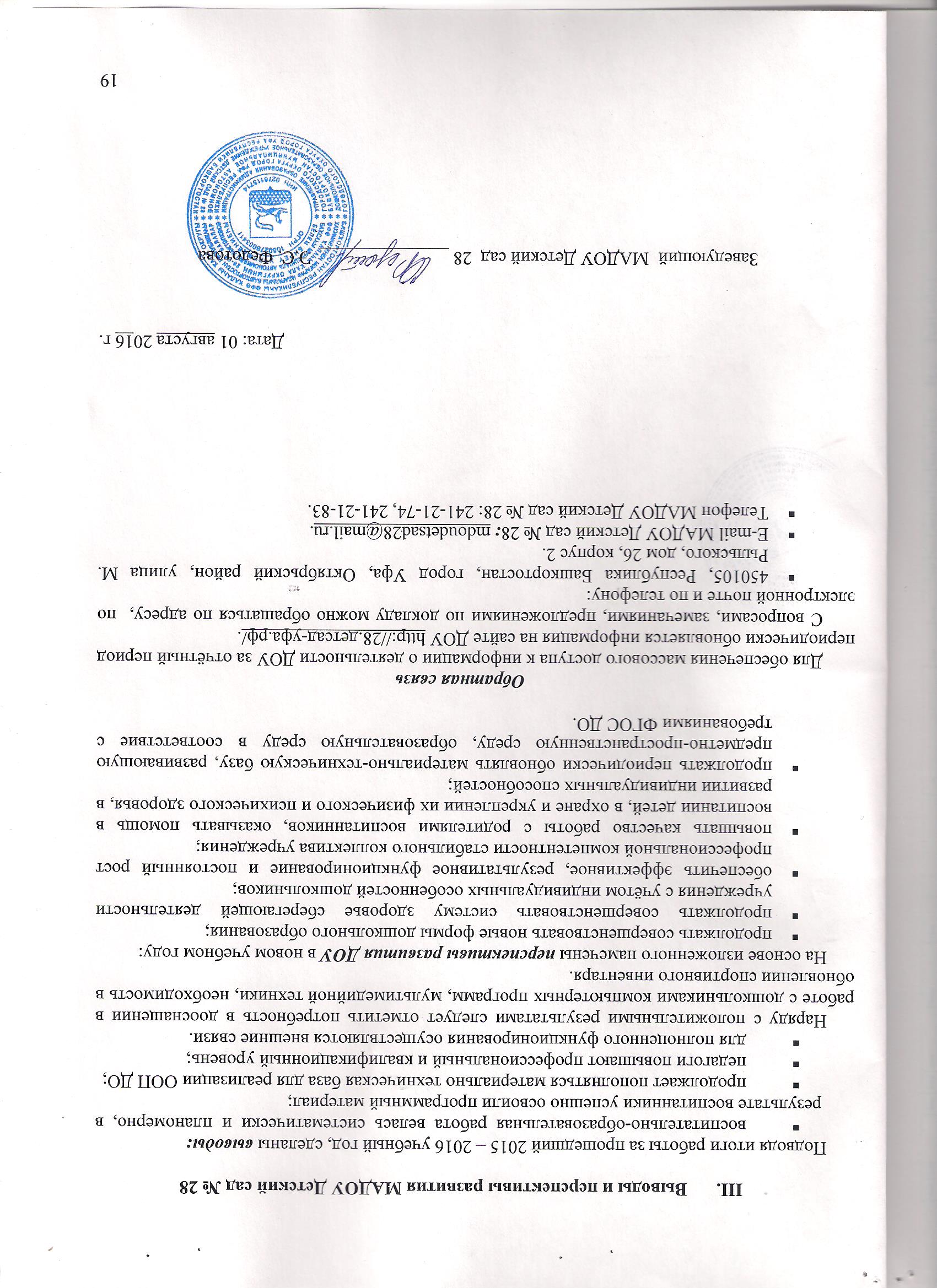 УровеньФИО, должностьтемаРайонный конкурс художественного слова, посвященного XXV годовщине суверенитета РБ, Году литературы Учитель-логопед Овчинникова Е.В.Номинация «Мой источник вдохновения, ты земля моя, Башкортостан» - III  местоЗаочный районный конкурс «Виртуальная экскурсия по музею»Творческая группа: 11 человек, руководитель  группы - Алибаева Р.Р. Номинация «Естественно-научный музей» - I местоЗаседание районного педагогического клуба старших воспитателей «Вития»Старший воспитательЮферова  Н.В.«Здоровье сберегающие технологии в укреплении опорно-двигательного аппарата»Всероссийский конкурс моделирования  «День такой - летать охота!»ВоспитательБуробина Т.Г.«Космос от Кутюр» - I местоТема семинара (коференции)Тема выступленияФИО, должность выступающегоколичество участников от ДОУКонференция для педагогов г. Уфы Профессиональный стандарт и педагогическое мастерство педагога»«ФГОС ДО – новые ориентиры повышения качества дошкольного образования»Э.С. Федотовазаведующий2 человека(1 - организатор демонстрации презентации)Название статьиИздание«Развиваем таланты» - авторы: Э.С. Федотова, Н.В. Юферова, Г.Н. Муталова, Е.В. Овчинникова«ДоШКОЛЬНЫЙ МИР», октябрь,  2015 г.НазваниеКоличество участниковИтоги и количество победителей, призеровРайонный конкурс художественного слова, посвященного XXV годовщине суверенитета РБ, Году литературы, 70- летию победы в ВОВ21 место - 1 человек, 2 место - 1 человекКонкурс детского музыкального творчества «Веснушки -2016»7 человекучастникиРеспубликанская олимпиада для детей старшего дошкольного возраста «Мы гагаринцы»88 человекПобедители I этапа: 1 место- 4 чел., 2 место - 4 чел., 3 место – 4 человекаВсероссийский конкурс детского творчества «Осенние мотивы»1 человек2 место – 1 человекВсероссийский познавательный конкурс-игра «Мудрый совёнок»18 человек1 место – 1 человекВсероссийский конкурс творческих работ «Литературный Башкортостан» 1 человекПризёр – 1 человекГодыДIДIIДIIIДIV201482/26%207/67%21/7%02015112/33%198/59%24/7%02016137/38%205/56%21/6%1                                                  ГодОсновные показатели2013-2014 гг.2014-2015 гг.2015-2016 гг.Среднесписочный состав325 чел.335 чел.361Общая заболеваемость634 случая707 случаев645 случаевОРВИ587 сл.583 сл.519 случаевИз них инфекций20 сл.48 сл.43 случая% Часто болеющие дети 25/8%35/10%35/10%% Ни разу не болеющие дети53/16%54/16%58/17%%Пропуск одним ребенком по болезни 7,9 дней8,78,6Коэффициент посещаемости0,80,70,6КоличествоХарактер адаптацииХарактер адаптацииХарактер адаптацииХарактер адаптацииКоличествоЛегкаяСредней тяжестиТяжелаяКрайне тяжёлая40 человек31 человек – 78%9 человек – 22%--ГодыВсегоВысокий уровеньСредний уровеньНиже среднего2015 г.192 чел.84/31%165/62%19/7%2016 г.201 чел.77/38%117/58%-№Направлениепериодичность1.Танцевальный кружок “ReLeVe”2 раза в неделю2.Весёлый курс английского языка2 раза в неделю3.«Скоро в школу»2 раза в неделю4.«Развивай-ка!»2 раза в неделю5.ИЗО–студия «Художники-умельцы»2 раза в неделю6.Логокружок «Речецветик»2 раза в неделю7.Кружок по обучению грамоте «Пиши-читай!»2 раза в неделю8.Кружок «Развиваем пальчики – развиваем речь» по методике  М. Монтессори1 раз в неделю9.Студия корригирующей гимнастики1 раз в неделюОбразованиеКоличество% соотношениеВсегоВысшее педагогическое                               15 человек67%24человекаСредне – специальное дошкольное4 человек33 %24человекаКатегорияКоличество% соотношениеВсегоВысшая8 человек33%24человекаПервая9 человек37%24человекаВтораянет-24человекаНе имеют7 человек30%24человека№ФИОДолжность Категория1Э.С. Федотовазаведующийсоответствие зан. должности2Муталова Г.Н.муз. руководительвысшая3Китабова Л.И.воспитательпервая№Категория педагогических работниковКоличество человек, прошедших КПК№Категория педагогических работниковФГБОУ ВПО МГГУ им. М.А. Шолохова1воспитатель82инструктор по физ культуре13итого9СтажКоличество% соотношениеВсегоДо 3-х лет7 человек29%24человекаОт 3 до 10 лет    11 человек46%24человекаОт 10 до 20 лет3 человека12%24человека20 лет и более3 человека12%24человекаN п/пПоказателиЕдиница измерения1.Образовательная деятельность1.1Общая численность воспитанников, осваивающих образовательную программу дошкольного образования, в том числе:364 человек1.1.1В режиме полного дня (8 - 12 часов)334 человека1.1.2В режиме кратковременного пребывания (3 - 5 часов)30 человек1.1.3В семейной дошкольной группе0 человек1.1.4В форме семейного образования с психолого-педагогическим сопровождением на базе дошкольной образовательной организации0 человек1.2Общая численность воспитанников в возрасте до 3 лет66 человек1.3Общая численность воспитанников в возрасте от 3 до 8 лет298 человек1.4Численность/удельный вес численности воспитанников в общей численности воспитанников, получающих услуги присмотра и ухода:364 человека/ 100%1.4.1В режиме полного дня (8 - 12 часов)334 человек/ 92%1.4.2В режиме продленного дня (12 - 14 часов)0 чел./ 0%1.4.3В режиме круглосуточного пребывания0 чел./0%1.5Численность/удельный вес численности воспитанников с ограниченными возможностями здоровья в общей численности воспитанников, получающих услуги:1 человек/0,4 %1.5.1По коррекции недостатков в физическом и (или) психическом развитии1человек/0,4%1.5.2По освоению образовательной программы дошкольного образования0 человек/0%1.5.3По присмотру и уходу0 чел./0%1.6Средний показатель пропущенных дней при посещении дошкольной образовательной организации по болезни на одного воспитанника8,6 дней1.7Общая численность педагогических работников, в том числе:24 человека1.7.1Численность/удельный вес численности педагогических работников, имеющих высшее образование15 человек/67%1.7.2Численность/удельный вес численности педагогических работников, имеющих высшее образование педагогической направленности (профиля)15 человек/67%1.7.3Численность/удельный вес численности педагогических работников, имеющих среднее профессиональное образование4 человека/33%1.7.4Численность/удельный вес численности педагогических работников, имеющих среднее профессиональное образование педагогической направленности (профиля)4 человека/33%1.8Численность/удельный вес численности педагогических работников, которым по результатам аттестации присвоена квалификационная категория, в общей численности педагогических работников, в том числе:17 человек/67%1.8.1Высшая8 чел./33%1.8.2Первая9 чел./37%1.9Численность/удельный вес численности педагогических работников в общей численности педагогических работников, педагогический стаж работы которых составляет:24 человека/100%1.9.1До 5 лет7 чел./29%1.9.2Свыше 30 лет3  чел./12 %1.10Численность/удельный вес численности педагогических работников в общей численности педагогических работников в возрасте до 30 лет8 человек/32 %1.11Численность/удельный вес численности педагогических работников в общей численности педагогических работников в возрасте от 55 лет2 человека/8%1.12Численность/удельный вес численности педагогических и административно-хозяйственных работников, прошедших за последние 5 лет повышение квалификации/профессиональную переподготовку по профилю педагогической деятельности или иной осуществляемой в образовательной организации деятельности, в общей численности педагогических и административно-хозяйственных работников7 человек/13%1.13Численность/удельный вес численности педагогических и административно-хозяйственных работников, прошедших повышение квалификации по применению в образовательном процессе федеральных государственных образовательных стандартов в общей численности педагогических и административно-хозяйственных работников35 человек/64 %1.14Соотношение "педагогический работник/воспитанник" в дошкольной образовательной организации1/24 1.15Наличие в образовательной организации следующих педагогических работников:1.15.1Музыкального руководителяда1.15.2Инструктора по физической культуреда1.15.3Учителя-логопедада1.15.4Логопеда1.15.5Учителя-дефектолога1.15.6Педагога-психологада2.Инфраструктура2.1Общая площадь помещений, в которых осуществляется образовательная деятельность, в расчете на одного воспитанника3,0 кв. м2.2Площадь помещений для организации дополнительных видов деятельности воспитанников242 кв. м2.3Наличие физкультурного залада2.4Наличие музыкального залада2.5Наличие прогулочных площадок, обеспечивающих физическую активность и разнообразную игровую деятельность воспитанников на прогулкеда